目录体育要闻苏州开放再出发，努力建设具有国际影响力的体育名城全省体育局长会议召开，苏州获多项表彰副市长王飏带队检查安全生产工作市体育局严防疫情坚决维护公众健康安全体坛动态2019年度苏州十大体育新闻发布暨全民健身大评选颁奖仪式顺利举办欢度元旦，苏州开启运动模式市、区体育江苏省国际象棋训练基地落户木渎高级中学他山之石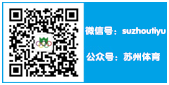 环大湾区自行车赛擦亮广东品牌赛事名片【体育要闻】苏州开放再出发，努力建设具有国际影响力的体育名城1月3日，苏州召开开放再出发大会，重磅发布30条政策举措，其中提到“争办国际性高端赛事，努力建设具有国际影响力的体育名城”。近年来，苏州体育部门围绕建设“国际体育文化名城”，以争办国际性高端体育赛事为重要抓手，积极申办、承办国际国内体育赛事，为苏州高质量发展走在最前列凝聚体育力量。先后承办了第53届世界乒乓球锦标赛、“汤尤杯”世界羽毛球团体锦标赛、冰壶世界杯赛等多项国际顶级单项赛事，中国足协超级杯连续3年落户苏州、连续5年举办八国男篮争霸赛、苏州城市冠名CBA江苏肯帝亚篮球俱乐部、拥有苏州东吴和昆山FC两支中乙球队。2019年，苏州成功申办2021年“苏迪曼杯”世界羽毛球混合团体锦标赛和2023年亚足联亚洲杯足球赛。此外，和城市景观相结合，苏州举办了金鸡湖半马、太湖马拉松、环太湖国际竞走和行走多日赛、环太湖国际公路自行车赛、“城际内湖杯”金鸡湖帆船赛等赛事，连续举办11届的苏州市外商投资企业运动会促进了苏州外向型经济发展。一、总体要求坚持以习近平新时代中国特色社会主义思想为指导，深入贯彻落实习近平总书记关于体育工作的重要指示和批示精神，抢抓“一带一路”、“健康中国”、长江经济带、长三角一体化和自贸区建设等国家战略叠加机遇，大力弘扬新时代体育精神和女排精神，加快形成全面开放体育新格局，以更高水平开放引领苏州体育高质量发展。二、目标任务推动全市体育系统“思想再解放、开放再出发、目标再攀高”，坚持以观念更新、思想解放推动高水平体育开放，放眼全球、立足全国、审视自我，紧紧围绕“现代国际大都市、美丽幸福新天堂”愿景，主动置身更高“坐标系”，对照国际最高标准、打造最亮特色，争办国际性高端赛事，努力建设具有国际影响力的体育名城。三、具体举措（一）进一步提升体育竞赛品质。致力开放创新，主动融入国际体育发展空间，营造更加开放包容的体育新生态。与国际体育单项组织和机构开展合作，争取中国体育单项协会支持，主动吸引集聚更多国际高端赛事资源。鼓励和支持苏州体育企业、社会组织、中介机构引进国际赛事IP，主动做好业务指导和服务，以更加开放的理念引进和打造一批具有国际影响力的体育赛事落户苏州，推动一批自主品牌赛事提档升级。办好太湖、金鸡湖马拉松赛，打造国际一流水平的城市马拉松赛。办好八国男篮争霸赛，持续提升赛事影响力。筹备办好2021年苏迪曼杯世界羽毛球混合团体锦标赛、2023年亚足联亚洲杯足球赛。（二）进一步优化竞赛项目格局。以“三大球”为重点、“两小球”为亮点、一批时尚休闲运动为特色，构建苏州体育竞赛项目集群。出台专项政策，扶持职业体育发展。引进国际高水平职业体育赛事，培育和发展热点职业体育项目，推动苏州体育的发展与国际全面接轨。进一步优化体育竞赛项目布局，打造市县（区）联动办赛、部门协同办赛、社会多元办赛的竞赛体系。（三）进一步深化体育多元功能。充分发挥和拓展体育的政治、经济、文化等功能，加强与苏州经济合作国家、地区和友好城市的体育交流，当好苏州经济社会发展的润滑剂和催化剂。以高水平体育竞赛为引领，繁荣体育竞赛表演市场，带动全民健身广泛开展，促进体育消费全面升级，有效增添经济社会发展的体育动力。做好“体育+”，推动体育竞赛活动与经济发展、文化旅游、美丽乡村、社会公益等全面融合。实现体育竞赛组织管理、指导服务、安全生产、市场开发、项目推广、文化培育等全面提升。（四）进一步扩大苏州体育影响。以举办高水平体育竞赛为平台，展示苏州体育和经济社会发展良好形象，为苏州开放发展营造良好的体育氛围和人文环境。深化体育领域改革，转变体育发展方式，落实《姑苏体育人才计划实施细则（试行）》，加强体育人才培养，力争苏州运动员在2020年东京奥运会、2022年北京冬奥运会上取得优异成绩，向全世界展示苏州城市形象和魅力。            （综合来稿）全省体育局长会议召开，苏州获多项表彰1月13日上午，2020年全省体育局长会议在南京召开，会上表彰了一批体育工作先进单位。苏州市体育局荣获2019年度体育彩票发行工作成绩突出单位、2018年度体育后备人才输送突出单位、2018年度竞技体育成绩突出单位，张家港市、常熟市、昆山市、吴江区文体广电和旅游局荣获2019年江苏省县级体育工作先进单位。苏州市体育局局长周志芳以《从管理到治理寓管理于服务》为题作交流发言，介绍了苏州探索推进新时代体育治理体系和治理能力现代化的创新实践。一是推动人治型管理方式向法治型治理转变。出台一系列规范性文件和政策意见，逐步构建完备的法规体系。设立“双公示”专栏，建立“双随机、一公开”抽查执法机制，不断规范执法行为。搭建体育领域信用信息公示平台，继续完善监管手段。二是推动单一型管理主体向多元型治理转变。逐步转变政府职能，推动“放管服”改革。壮大体育社会组织力量，体育社会组织注册会员近100万人。加强行业监管，全过程引入市场竞争和第三方绩效评估机制。三是推动封闭型管理机制向协同型治理转变。主动推动体育发展融入“健康中国”“一带一路”“大运河文化带”“长三角区域一体化”等国家战略。“争办国际性高端赛事，努力建设具有国际影响力的体育名城”列入《中共苏州市委苏州市人民政府关于开放再出发的若干政策意见》。省体育局局长陈少军在讲话时指出，2020年，全省体育系统要深入学习习近平总书记关于体育工作重要论述，准确把握体育发展新形势新要求，增强建设体育强省的使命感责任感。一是全面建成小康社会，体育的多元价值功能日益彰显，要树立“大有可为、大有作为”的思想。二是建设体育强省，江苏有厚实基础也有薄弱环节，要树立“守正创新、走在前列”的思想。三是贯彻新发展理念，推动体育高质量发展，要树立“以人为本、开放融合”的思想。陈少军强调，2020年，是全面建成小康社会和“十三五”规划收官之年，是东京奥运会参赛之年，也是体育强省建设关键之年。全省体育系统要全力以赴做好各项体育工作，开启江苏新时代体育强省新征程。一要持续深化体育改革，进一步理顺体育工作体制机制。深入推进足球改革发展，进一步深化体育协会改革，继续完善竞技体育开放办队机制，推动群体、竞体、体育产业融合发展。二要认真落实全民健身国家战略，推动公共体育服务提档升级。建设更加亲民普及的体育设施，开展更加丰富多彩的赛事活动，提供更加科学有效的健身指导，深入推进体医融合发展。三要全力做好奥运全运备战参赛工作，增强竞技体育综合实力。坚决抓好反兴奋剂治理，全力做好奥运全运备战参赛工作，努力提升科学训练水平，加快推动“三大球”振兴发展。四要深入推进体教融合，切实提高青少年体育工作水平。大力开展青少年体育活动，加强业余体校和特色学校建设，健全青少年体育融合发展机制。五要协同推动政策落地，促进体育产业高质量发展。充分发挥政策引导和撬动作用，以“放管服”激发体育市场活力，强化体育产业平台载体建设，精心培育品牌赛事，推进责任彩票建设。六要统筹抓好体育文化、交流、宣传和安全风险防控工作。加强体育法治建设，扩大体育宣传，推进体育文化和交流，加强安全风险防控工作。七要全面加强体育系统党的建设，为推进体育改革发展提供根本保障。坚决把党的领导落实到体育发展的全方位、全过程，推进全面从严治党向纵深发展，把党的政治建设摆在首位，加强党的基层组织和干部队伍建设，全面加强运动队思想政治工作，持续抓好党风廉政建设和行风建设。                                （综合来稿）副市长王飏带队检查安全生产工作1月14日，副市长王飏带队进行节前安全生产督查检查，重点检查文化、体育和旅游活动场所的安全生产情况。在检查中，王飏一行来到苏州市市民健身中心，对体育馆、游泳馆和消防控制室等进行检查，查看安全管理台账和苏州市体育局所做的苏州市大型体育赛事和公共体育场馆安全生产应急救援预案的文本。王飏要求，相关预案在实践中要很好地用起来，平时要注重安全生产和应急救援演练。王飏强调，相关单位把一些项目和服务外包时，安全责任绝对不能外包，要严格落实安全生产责任。  （综合来稿）市体育局严防疫情坚决维护公众健康安全为贯彻落实国家、省、市关于新型冠状病毒感染的肺炎疫情防控工作的有关指示和会议精神，市体育局积极采取各项措施，健全疫情联防联控机制，坚决打赢疫情防控阻击战，维护公众健康安全。1月23日上午，市体育局局长周志芳主持召开领导班子（扩大）会议，传达贯彻全市新型冠状病毒感染的肺炎疫情防控工作会议和全市信访工作会议精神。会议要求，要认真贯彻落实国家、省、市关于新型冠状病毒疫情防控工作要求，高度重视、强化防范、完善机制，重点加强窗口单位、训练单位疫情防控，做好体育系统广大干部职工的引导宣传，早应对、早处置、早汇报，春节期间“非必须不举办”群众性体育活动以及赛事活动。要认真贯彻落实国家、省、市关于信访工作的要求，高度重视信访工作，对我局现阶段面临的信访形势做出预判，积极主动化解矛盾，进一步明确接访机制，及时处理信访问题，保证信访工作平稳有序开展。春节期间，市体育局印发一系列文件，深入落实疫情防控工作。一是建立疫情防控工作机制，各市、区体育部门，市体育局各直属单位成立疫情防控领导小组，明确职责分工，重点做好上级精神传达、疫情信息上报、防控工作实施等。二是全市范围内的公共体育场馆暂停开放、体育活动暂停举办，并做好公告解释和消毒防疫工作。三是按照“非必须、不举办”原则，一律停止或推迟各类体育比赛和全民健身活动。四是按照各类文件要求，市体育局机关和直属单位根据各自分工，重点做好疫情防控相关工作。              （综合来稿）【体坛动态】2019年度苏州十大体育新闻发布暨全民健身大评选颁奖仪式顺利举办1月17日下午，2019年度苏州十大体育新闻发布暨全民健身大评选颁奖仪式在苏州广播电视总台600平米演播厅举行。本次活动以“运动苏州·活力城市”为主题，对本年度最有分量、最有共鸣、最有意义的苏州体育大事件进行盘点回顾，对为全民健身以及苏州体育事业发展做出突出贡献的人物和活动，进行魅力风采的集中展示和表彰，打响活力苏州的城市名片。2019年苏州体育发展势头高歌猛进，竞技赛场捷报频传，高端赛事纷纷落户苏城，体育社会组织成为苏州推动全民健身、发展体育产业的重要力量，各项工作都取得了长足进步。2020年苏州体育将继续弘扬新时代体育精神和女排精神，提高公共体育服务能力、竞技体育综合实力、体育产业发展水平，紧紧围绕“现代国际大都市、美丽幸福新天堂”的愿景，“不忘初心、牢记使命”，以敢为人先的闯劲、一往无前的拼劲、久久为功的韧劲，奋力谱写苏州体育更加出彩的新篇章！                                          （综合来稿）欢度元旦，苏州开启运动模式2020年第一天苏州市民开启“运动模式”以全民健身的方式迎新年。1月1日早上8时，“爱苏州”2020苏州市第二十二届元旦万人长跑活动在苏州市体育中心体育馆北平台鸣枪，来自社会各界的近万名苏州市民用长跑健身的方式欢庆新年的到来。早上9时，“中国体育彩票”2020全国新年登高健身大会苏州会场暨苏州市第六届元旦登高节在苏州市穹窿山南门景区（孙武文化园）举行。现场进行了多项群众歌舞表演，营造出欢乐祥和的新年氛围。早上9时，第三届“大运河文化带江苏八城市新年行走活动”苏州地区活动在吴中区大运河畔隆重启幕。苏州社会各界代表、在苏国际友人、苏州市民等近2000人在新年第一天，以健步走的形式领略大运河世界文化遗产“宝库”。早上9时，2020元旦十城皮划艇迎新活动在苏举行，长三角十个城市的皮划艇运动社会组织齐聚相门护城河，以休闲时尚的体育运动方式迎接新一年的到来。晚上7点35分，苏州肯帝亚移师苏州市体育中心体育馆进行2019-2020赛季CBA联赛，主场对战辽宁本钢。      （综合来稿）【市、区体育】江苏省国际象棋训练基地落户木渎高级中学1月19日上午，苏州首个“省队市办”智力运动项目——江苏省国际象棋训练基地正式落户江苏省木渎高级中学。苏州市第三青少年业余体校和木渎高级中学正式签约，两校联办江苏省国际象棋后备运动队，江苏省木渎高级中学成为江苏省国际象棋队后备队伍训练基地，将合力为江苏省培养国际象棋后备人才提供文化学习、训练竞赛等方面的保障，进一步推动江苏及苏州国际象棋项目的发展。江苏省体育局棋牌运动管理中心副主任、国际象棋国家男队主教练徐俊为基地授牌，吴中区副区长周黎敏 、市体育局副局长程军红、市教育局副调研员汪涛、吴中区文化体育和旅游局局长唐峥嵘 、吴中区教育局局长陆为民等参加签约授牌仪式。          （引力播）【他山之石】环大湾区自行车赛擦亮广东品牌赛事名片八城八赛，一站一特色。环大湾区自行车赛实现了竞技体育与群众体育深度融合，加速推进了广东体育强省建设的进程。第二届环大湾区自行车赛先后在八个城市举办，各地以赛事为契机，紧抓品牌体育赛事机遇，深挖本土历史人文内涵，以“体育+”创新模式推动品牌赛事与本土特色深度融合，使每站赛事极具体育魅力的同时，也能凸显当地传统特色。赛事共计吸引了60多支队伍约3000名运动员报名参赛，组织骑游参与人数达4000人，真正做到了以专业带动业余，群众广泛参与，引领了一场全民骑行、全民运动的群众体育热潮。同时每站赛事，主办方均对城市现有资源优势进行梳理、设计、整合，将城市文化资源、自然资源和旅游资源无缝融入赛事活动中，促进体育产业与文化和旅游等相关产业深度融合，拓展发展空间，为经济增长提供支撑。历时4个月的环大湾区自行车赛群英荟萃，精彩纷呈，全民潮涌，各方助力，大大擦亮大湾区体育品牌项目，推动文化旅游体育各领域、多方位、全链条深度融合，实现资源共享、优势互补、协同并进，大力推动产业融合发展，引领赛事走向全民化、国际化、品牌化。赛事组委会表示，今后将继续加强体育产业创新服务机制，创新人才培养机制，提升赛事报名、媒体报道、交流互动、赛事参与等综合服务水平，使这项赛事更上一层楼。            （中国体育报）【简讯】※1月，2019年苏州体育彩票统计数据出炉，全市累计销售体育彩票43.28亿元，销量继续保持全省第一，为苏州筹集体彩公益金3.7亿元。                                          （综合来稿）※1月4日，2019-2020年安徽华体“贺岁杯”手球邀请赛落下帷幕。江苏省男子手球队在国家队队员全员缺席的情况下，一举拿下男子组冠军。                                    （综合来稿）※1月9日， “2019苏州十大民心工程”评选暨颁奖仪式在苏州市会议中心举行，“苏州市运河体育主题公园建成开园”获评。这是自2015年以来，第5个获评十大民心工程的体育类项目。（综合来稿）※1月20日下午，2020年苏州市体育局迎新趣味运动会在市民健身中心举行，局机关及下属单位18支代表队共210名运动员参赛。（综合来稿）※1月21日，市体育局局长周志芳带队，率全体局领导分组对市体育中心等16个直属事业单位进行了安全生产大检查，对重点单位、重点安全部位进行了全方位的排查，并提出了整改要求。（综合来稿）